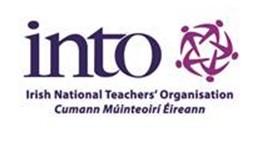 INTO Bursary Application 2023Project OutlinePlease note – all bursary applications must include a project description to be accepted. This template can be used to attach to online applications or be added to downloaded applications. Email queries: education@into.ieClosing Date: Monday 25 September 2023 Any applications received after the closing date shall not be considered.RESEARCH PROJECT / AN TIONSCNAMH TAIGHDEName: Project Title: Please provide a description of your project. In doing so, please include information on the following aspects of your work:Ar leathnach ar leith déan cur síos ar do thionscnamh. Tabhair sonraí maidir leis na gnéithe seo a leanas.Description of the project for which the Bursary is being sought  (a)	Cur síos ar an tionscnamh lena mbaineann an t-iarratasRelative significance of the contribution that the proposed project will make to the area(b)	Cad é an t-eolas nua a chuirfidh do thionscnamh ar fáilMethodology (c)	ModheolaíochtProgress to date (where applicable) (d)	Staid faoi láthair (má oireann)This description should not exceed 1,000 words.  / Gan níos mó ná 1,000 focal.PROJECT DESCRIPTION